Форма 3Отчето проведенной индивидуально-профилактической работе с детьми учета ПДН, учета КДН, членов НВФ,обучающихся в образовательных учреждениях за 4 квартал 2020 г.Данная категория детей отсутствует.Шарунина Екатерина Павловна 8(928)254-12-01ГБПОУ РД «Профессионально-педагогический колледж имени З.Н. БатырмурзаеваГБПОУ РД «Профессионально-педагогический колледж имени З.Н. БатырмурзаеваГБПОУ РД «Профессионально-педагогический колледж имени З.Н. БатырмурзаеваГБПОУ РД «Профессионально-педагогический колледж имени З.Н. БатырмурзаеваГБПОУ РД «Профессионально-педагогический колледж имени З.Н. БатырмурзаеваГБПОУ РД «Профессионально-педагогический колледж имени З.Н. Батырмурзаева№ФИО подростка, с которым проводилась работаДата мероприятияФорма мероприятияФИО/должность ответственных исполнителей (зам. директора по ВР, классные руководители и т.д.)ФИО/должность участников данных мероприятий (представители правоохранительных органов, администраций МО районов и городских округов, психологи и т.д.)Учет ПДНУчет ПДНУчет ПДНУчет ПДНУчет ПДНУчет ПДН1.2.Учет КДН и ЗПУчет КДН и ЗПУчет КДН и ЗПУчет КДН и ЗПУчет КДН и ЗПУчет КДН и ЗП1.2.Дети членов семей НВФДети членов семей НВФДети членов семей НВФДети членов семей НВФДети членов семей НВФДети членов семей НВФ1.2.Вернувшиеся из зон боевых действий Сирии и Ирака (не смешивать с детьми членов НВФ)Вернувшиеся из зон боевых действий Сирии и Ирака (не смешивать с детьми членов НВФ)Вернувшиеся из зон боевых действий Сирии и Ирака (не смешивать с детьми членов НВФ)Вернувшиеся из зон боевых действий Сирии и Ирака (не смешивать с детьми членов НВФ)Вернувшиеся из зон боевых действий Сирии и Ирака (не смешивать с детьми членов НВФ)Вернувшиеся из зон боевых действий Сирии и Ирака (не смешивать с детьми членов НВФ)ИТОГО ИТОГО ИТОГО ИТОГО ИТОГО ИТОГО №Количество обучающихся групп учета; из них ПДН/ КДН и ЗП/ НВФ/ Сирия-Ирак (напрмер:15; 6/5/3/1)Количество обучающихся членов НВФ, охваченных данными мероприятиями (за отчетный период)Количество обучающихся членов НВФ, охваченных данными мероприятиями (за отчетный период)Количество обучающихся членов НВФ, охваченных данными мероприятиями (за отчетный период)Количество проведенных мероприятий с участием детей членов НВФ(за отчетный период)0: 0/0/0/0И.о. директора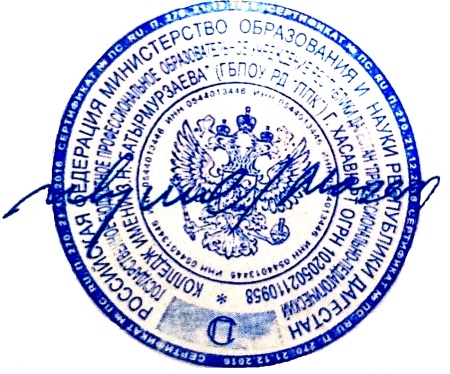 Сулейманов М.С.